								Toruń, 26 stycznia 2023 roku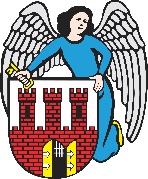    Radny Miasta Torunia        Piotr Lenkiewicz								Sz. Pan								Michał Zaleski								Prezydent Miasta ToruniaZAPYTANIAPowołując się na § 18 Statutu Rady Miasta Torunia w nawiązaniu do § 36 ust. 3 Regulaminu Rady Miasta Torunia zwracam się do Pana Prezydenta z zapytaniami:- czy dzielnica Glinki objęta jest czasowym i częściowym wyłączaniem oświetlenie, jeżeli tak w jakich częściach i w jakich przedziałach czasowychZał. 1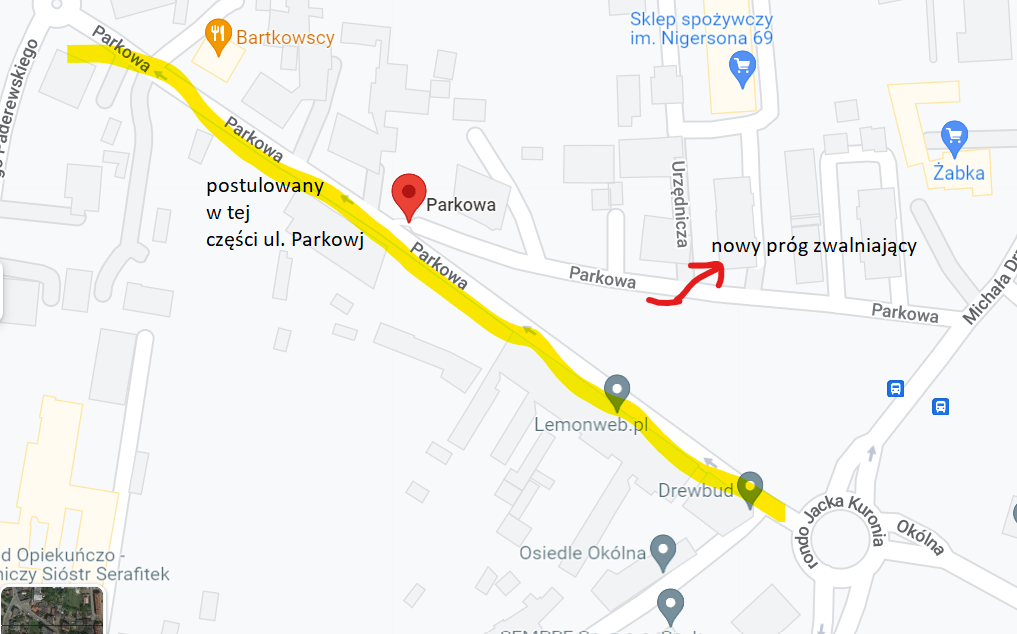 